Отчет группы №12Прошло занятие по пожарной безопасности.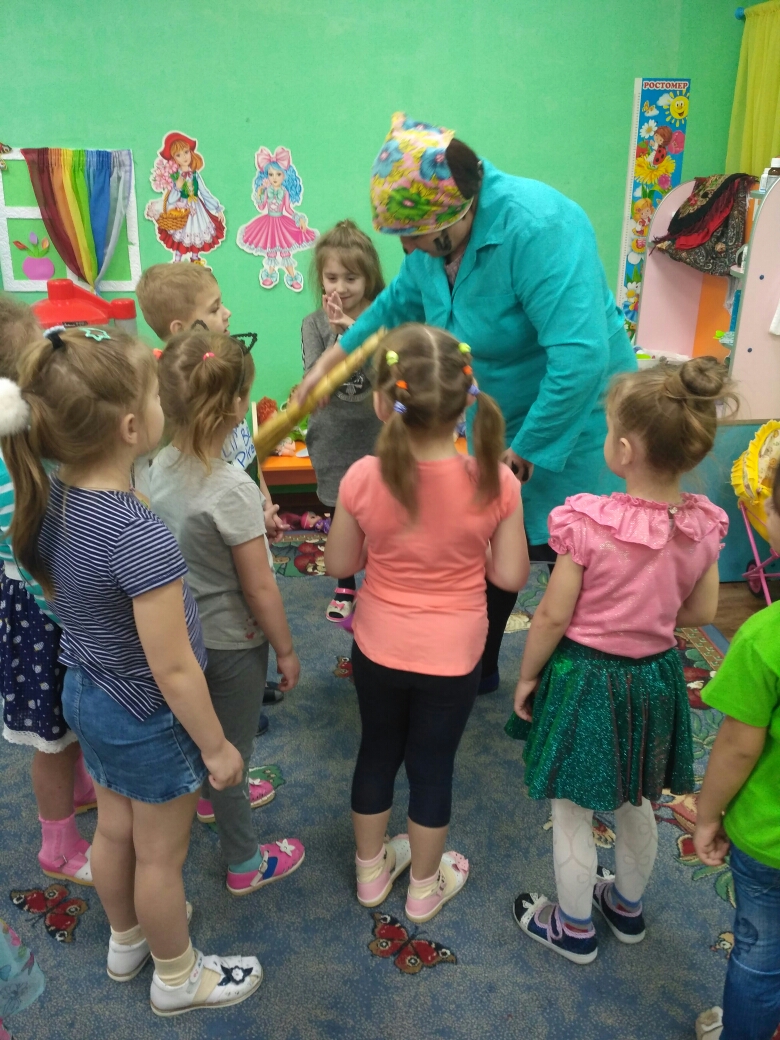 